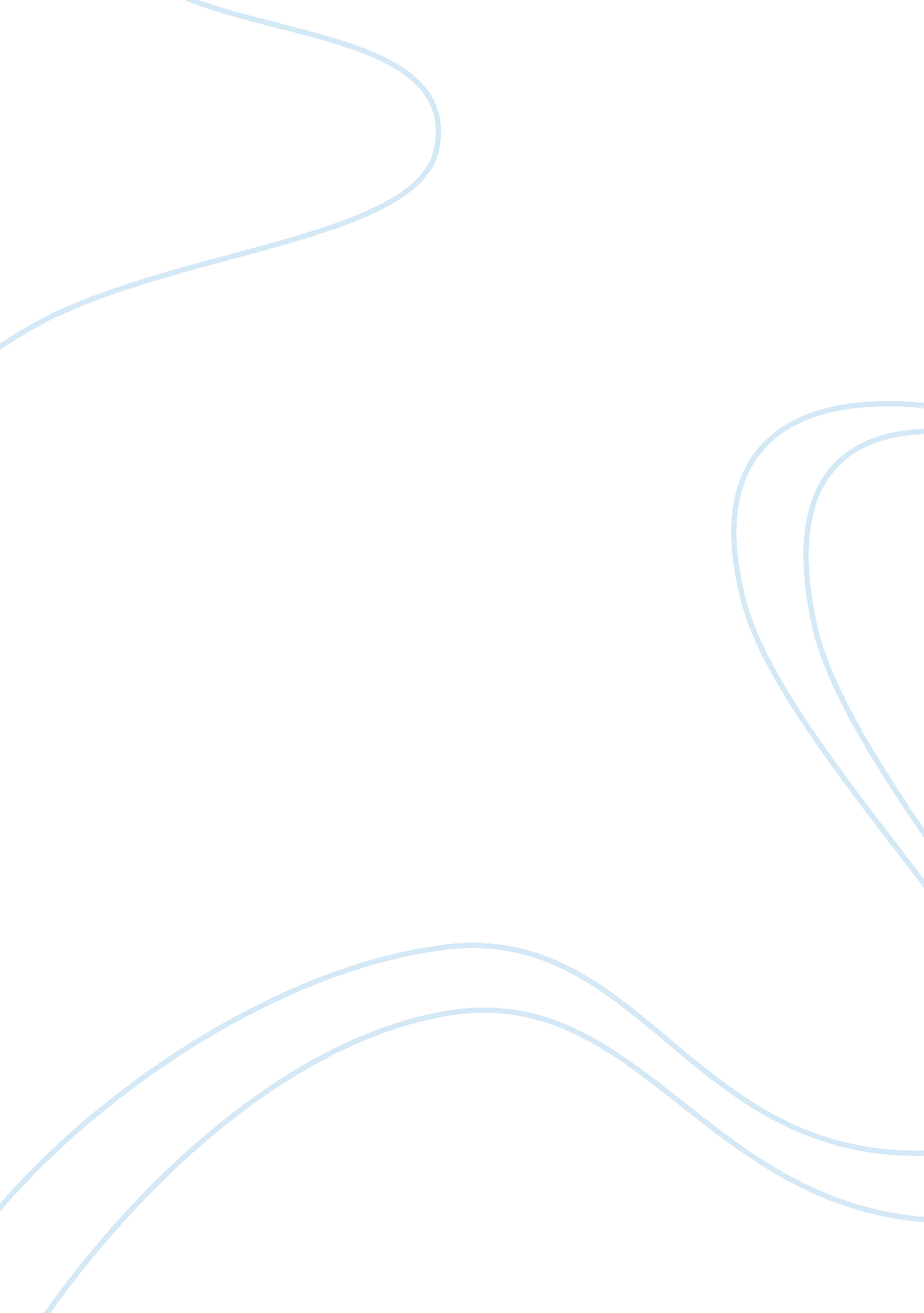 Ten year planLiterature, Russian Literature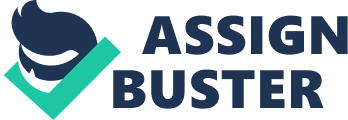 TEN YEAR PLAN Affiliation TEN YEAR PLAN Spring As I am winding up with my study at campus level, I will ensure even more effort is put in my studies and furthermore work on developing excellent skills added to which I already have, and that I may need in my job seeking process and the job itself. 
Consequently, I will also work on:- 
· Attending more professional speaker events in order to broaden my perspective in the field of economics in relation to the banking sector. 
· Further develop my leadership skills including management of time, organization, and delegation of duties through gaining leadership positions in the various campus clubs. 
· Ensure an enrollment to an internship program in any relevant field preferably in the banking sector. 
After Graduating (1-2 years) 
I look forward to participating in pre-employment graduate training programs. In addition, I hope to build professional networks through a possible admission into a retail banking sector. I would also hope to participate in volunteer jobs in my scope of the study. 
3-5 years later 
Acquire a certificate in proficiency programs such as Chartered Financial Analyst (CFA) 
Secure a position in any investment banking company and thus be able to get the opportunity to network with senior management in the firm. 
5-10 years 
I hope to have risen to a top level in my organization probably as a manager and also seek to have completed my MBA program of choice. 
References 
Robst, J. (2007). Education and job match: The relatedness of college major and work. Economics of Education Review, 26(4), 397-407. 